       08.12.2017                                                                                              №  28   О бюджете Пальскогосельского поселения на 2018 год и на плановый период 2019 и 2020 годов(первое чтение)В соответствии с Федеральным  законом от 06 октября 2003 г. № 131-ФЗ «Об общих принципах организации местного самоуправления в Российской Федерации», Уставом Пальского сельского поселения и рассмотрев проект бюджета Пальского сельского поселения на 2018 год и на плановый период 2019 и 2020 годов,  Заключением Контрольно-счетной палаты Осинского муниципального района  от 00.00.2017 г  № 00   Совет депутатов Пальского сельского поселенияРЕШАЕТ:1. Принять бюджет Пальского сельского поселения на 2018 год по расходам в сумме 7172,0 тысяч  рублей, исходя из прогнозируемого объема доходов  7172,0 тысяч рублей (с дефицитом бюджета поселения в размере 0 тысяч рублей). Источники финансирования дефицита бюджета на 2018 год не предусмотрены.  На 2019  год по расходам в сумме  6718,9 тысяч  рублей, в том числе условно утвержденные расходы в сумме 168,0 тыс. рублей, исходя из прогнозируемого объема доходов 6718,9 тысяч рублей (с дефицитом бюджета поселения в размере 0 тысяч рублей). Источники финансирования дефицита бюджета на 2019 год не предусмотрены.  На 2020  год по расходам в сумме  6789,4 тысяч  рублей,  в том числе условно утвержденные расходы в сумме 339,5 тыс. рублей исходя из прогнозируемого объема доходов 6789,4 тысяч рублей (с дефицитом бюджета поселения в размере 0 тысяч рублей). Источники финансирования дефицита бюджета на 2020 год не предусмотрены.2. Учесть в бюджете  Пальского сельского поселения поступление доходов на 2018 год и на плановый период 2019 и 2020 годов согласно приложениям 1 и 2 к настоящему решению.3. Принять в пределах общего объема расходов бюджета Пальского сельского поселения,  установленных пунктами 1 настоящего решения, распределение бюджетных ассигнований по разделам и подразделам, целевым статьям и видам расходов бюджета Пальского сельского поселения на 2018 год и на плановый период 2019 и 2020 годов согласно приложениям 3,4,5  к настоящему решению.4. Принять ведомственную структуру расходов бюджета Пальского сельского поселения на 2018 год и на плановый период 2019 и 2020 годов согласно приложениям 6,7,8 к настоящему решению.5. Принять перечень главных администраторов доходов бюджета Пальского сельского поселения, осуществляющих контроль за правильностью исчисления, полнотой и своевременностью уплаты, начисление, учет, взыскание и принятие решений о возврате (зачете) излишне уплаченных (взысканных) платежей в  бюджет, пеней и штрафов по ним согласно приложению 9 к настоящему решению.6. Принять объем муниципального дорожного фонда на 2018 год по расходам в сумме 1018,3  тыс. рублей исходя из прогнозируемого объема доходов 1018,3 тыс. рублей; на 2019 год по расходам в сумме 1129,5  тыс. рублей исходя из  прогнозируемого объема доходов  1129,5  тыс. рублей; на 2020  год по расходам в сумме 1160,7 тыс. рублей исходя из прогнозируемого объема доходов 1160,7   тыс. рублей согласно приложения 18. 7. Принять перечень поступлений дотаций, субвенций, субсидий и прочих межбюджетных трансфертов  из бюджетов другого уровня, согласно приложению 10 к настоящему решению по расходам на 2018  год в сумме 4042,8 тыс. рублей исходя из прогнозируемого объема доходов в сумме 4042,8 тыс. рублей; 2019 год по расходам  3441,0 тыс. рублей исходя из прогнозируемого объема доходов в сумме 3441,0 тыс. рублей; 2020 год  по расходам  3438,4 тыс. рублей исходя из прогнозируемого объема доходов в сумме 3438,4 тыс. рублей. 8. Принять перечень   межбюджетных трансфертов на осуществлении части полномочий по решению вопросов местного значения из бюджета Пальского сельского поселения,  передаваемые бюджету Осинского муниципального района, согласно приложению 11 к настоящему решению по расходам в сумме на 2018 год  85,4 тыс. рублей; 2019 год- 82,4 тыс. рублей; 2020 год –0,0 тыс. рублей.9. Принять норматив распределения доходов бюджета Пальского сельского поселения на 2018 год и на плановый период 2019 и 2020 годов согласно приложениям 12 к настоящему решению.10. Принять перечень главных администраторов источников финансирования дефицита бюджета Пальского сельского поселения, согласно приложению 13 к настоящему решению.11. Принять на 2018 год резервный фонд администрации  Пальского сельского поселения в сумме  0,0 тысяч рублей; на 2019 год 0,0 тысяч рублей; на 2020 год 0,0 тысяч рублей.12. Принять предельный объем муниципального долга  на 2018 год ноль тысяч  рублей, установить верхний предел муниципального долга на 1 января 2019 года ноль тысяч рублей,  в том числе по муниципальным гарантиям – ноль рублей; установить предельный объем муниципального долга  на 2019 год ноль тысяч  рублей, установить верхний предел муниципального долга на 1 января 2020 года ноль тысяч рублей, в том числе по муниципальным гарантиям – ноль тысяч рублей;  установить предельный объем муниципального долга  на 2020 год ноль тысяч  рублей, установить верхний предел муниципального долга на 1 января 2021 года ноль тысяч рублей, в том числе по муниципальным гарантиям – ноль тысяч рублей.13. Принять оборотную кассовую наличность на счете Пальского сельского поселения на 1 января 2019 года  100  тыс. рублей; на 1 января 2020 года 100 тысяч рублей; на 1 января 2021 года 100 тысяч рублей.14. Принять общий объем бюджетных ассигнований, направленных на исполнение публичных нормативных обязательств в 2017 году  в сумме  262,7 тыс. рублей; 2018 году в сумме 262,7 тыс. рублей; 2019 году в сумме 262,7  тыс. рублей15.Принять  программу  осуществления муниципальных заимствований Пальского сельского поселения на 2018 год и на плановый период 2019 и 2020 годов, согласно приложению 14 к настоящему решению.16. Принять программу   предоставления муниципальных гарантий Пальского сельского поселения на 2018 год и на плановый период 2019 и 2020 годов, согласно приложению 15 к настоящему решению.17. Утвердить общий объем бюджетных ассигнований на осуществление бюджетных инвестиций на 2018 год в сумме 0,0 тысяч рублей, на 2019 год в сумме 0,0 тысяч рублей, на 2020 год в сумме 0,0 тысяч рублей.        18. Утвердить денежное содержание (вознаграждение) главы Пальского сельского поселения за исполнение обязанностей по муниципальной должности в размере 39,8 должностного оклада в год с учетом районного коэффициента.19. Разрешить авансирование в размере 100% суммы муниципального контракта по договорам за услуги связи и подписку на печатные издания, по обучению на курсах повышения квалификации, по оплате программных мероприятий и грантов, финансирование природоохранных и других мероприятий, имеющих сезонный характер, по договорам на строительство (реконструкцию) объектов инфраструктуры муниципального значения в случае приобретения оборудования, стоимость которого составляет более 50 процентов сметной стоимости  объекта, входящего в сметы.Установить, что заключение и оплата бюджетными учреждениями  и структурными подразделениями администрации  Пальского сельского поселения договоров на 2018 год и на плановый период 2019 и 2020 годов, исполнение которых осуществляется за счет бюджета Пальского сельского поселения, производится в пределах утвержденных бюджетных ассигнований в соответствии со сводной бюджетной росписью.	Вытекающие из договоров, исполнение которых осуществляется за счет средств бюджета Пальского сельского поселения, обязательства, принятые бюджетными учреждениями и структурными подразделениями администрации Пальского сельского поселения сверх утвержденных им лимитов бюджетных обязательств, не подлежат оплате за счет средств бюджета Пальского сельского поселения в 2018 году и 2019 и 2020 годах.	20. Провести публичные слушания по проекту бюджета Пальского сельского поселения  18 декабря  2017 года.	21. Установить предельный срок внесения письменных поправок по проекту бюджета Пальского сельского поселения на 2018 год и плановый период 2019 и 2020 годов до 18.12.2017 года.	22. Рассмотреть протоколы разногласий по проекту бюджета Пальского сельского поселения на 2018 год и плановый период 2019 и 2020 годов на согласительной комиссии в составе:- главы администрации Пальского сельского поселения Н.В.Хроминой;- главного специалиста по бухгалтерскому учету и отчетности Л.А.Цаплиной;- депутата Т.И.Мельниковой.	23. Включить вопрос «Об утверждении бюджета Пальского сельского поселения на 2018 год и плановый период 2019 и 2020 годов» во втором чтении в повестку дня очередного заседания Совета депутатов 2016 года.	24. Контроль за исполнением Решения возложить на социально-экономическую комиссию депутатов Пальского сельского поселения.	25. Обнародовать проект бюджета Пальского сельского поселения на 2018 год и плановый период 2019 и 20 годов  по адресам:           - администрация Пальского сельского поселения, ул. Центральная, 3, село Паль, Осинский район, Пермский край;          - администрация Пальского сельского поселения, ул. Чапаева, 28, село Кузнечиха, Осинский район, Пермский край;          -   Пальская библиотека, МУ «Пальский КИЦ», ул. Садовая, 1, село Паль, Осинский район, Пермский край;          - Кузнечихинская библиотека, МУ «Пальский КИЦ», ул. Чапаева, 28, село Кузнечиха, Осинский район, Пермский край.Глава сельского поселения –Председатель Совета депутатовПальского поселения                                                                              Н.В.Хромина                                                                                                                       Приложение 1                                                                          к решению Совета депутатов                                                                          Пальского сельского поселения                           от .11.2017  №  Доходы Пальского сельского поселения на 2018 годПриложение 2                                                                          к решению Совета депутатов                                                                          Пальского сельского поселения                                                                          от .11.2017 №   Доходы Пальского сельского поселения на 2019 и 2020 годыПриложение 3                                                                          к решению Совета депутатов                                                                          Пальского сельского поселения                                                                          от .11.2017 №   Распределение бюджетных ассигнований по разделам, подразделам, целевым статьям, группам (группам и подгруппам) видов расходов  классификации расходов бюджета на 2018 год Приложение 4                                                                          к решению Совета депутатов                                                                          Пальского сельского поселения                                                                          от .11.2017 №     Распределение бюджетных ассигнований по разделам, подразделам, целевым статьям, группам (группам и подгруппам) видов расходов  классификации расходов бюджета на 2019 годПриложение 5                                                                          к решению Совета депутатов                                                                          Пальского сельского поселения                                                                          от .11.2017 №     Распределение бюджетных ассигнований по разделам, подразделам, целевым статьям, группам (группам и подгруппам) видов расходов  классификации расходов бюджета на 2020 годПриложение 6                                                                          к решению Совета депутатов                                                                          Пальского сельского поселения                                                                          от .11.2017 №     Ведомственная структура  расходов Пальского сельского поселения на 2018 год Приложение 7                                                                          к решению Совета депутатов                                                                          Пальского сельского поселения                                                                          от .11.2017  №     Ведомственная структура  расходов Пальского сельского поселения на 2019 годПриложение 8                                                                          к решению Совета депутатов                                                                          Пальского сельского поселения                                                                          от .11.2017 №    Ведомственная структура  расходов Пальского сельского поселения на 2020 год Приложение 9                                                                                   к решению Совета депутатов                                                                               Пальского сельского поселения                                            от .11. 2017 №  Главные администраторы поступлений доходов в бюджетПальского сельского поселенияПриложение 10                                                                          к решению Совета депутатов                                                                          Пальского сельского поселения                                                                          от .11.2017 №    Перечень дотаций, субвенций, субсидий и прочих межбюджетных трансфертов  из бюджетов другого уровня              на 2018 год и плановый период 2019 и  2020 годов, тыс. руб. Приложение 11                                                                          к решению Совета депутатов                                                                          Пальского сельского поселения                                                                          от .11.2017 №  Перечень полномочий и объема передаваемых межбюджетных  трансфертов на выполнение части полномочий по решению вопросов местного значения от Пальского сельского поселения Осинскому муниципальному району на 2018 год и плановый период 2019-2020 гг. Приложение 12                                                                          к решению Совета депутатов                                                                          Пальского сельского поселения                                                                          от .11.2017 №   Норматив распределения доходов бюджета Пальского сельского поселения на 2018,2019,2020 годыПриложение 13                                                                          к решению Совета депутатов                                                                          Пальского сельского поселения                                                                          от .11.2017 №   Главные администраторы источников финансирования дефицита бюджета Пальского сельского поселения Приложение 14                                                                          к решению Совета депутатов                                                                          Пальского сельского поселения                                                                          от .11.2017 №   ПРОГРАММАмуниципальных внутренних заимствований Пальского сельского поселения на 2018 год и плановый период 2019 и 2020 годов, тыс. руб.Приложение 15                                                                          к решению Совета депутатов                                                                          Пальского сельского поселения                                                                          от .11.2017 №   ПРОГРАММАмуниципальных гарантий Пальского сельского поселения на 2018 год и плановый период 2019 и 2020 годов, тыс. руб.Приложение 16                                                                          к решению Совета депутатов                                                                          Пальского сельского поселения                                                                          от .11.2017 №   Перечень муниципальных программ Пальского сельского поселения подлежащих финансированию в 2018 году.Приложение 17                                                                          к решению Совета депутатов                                                                          Пальского сельского поселения                                                                          от .11.2017 №   Перечень муниципальных программ Пальского сельского поселения, подлежащих финансированию в 2019 году.Приложение 18                                                                          к решению Совета депутатов                                                                          Пальского сельского поселения                                                                          от .11.2017 №   Перечень муниципальных программ Пальского сельского поселения, подлежащих финансированию в 2020 году.Приложение 18                                                                          к решению Совета депутатов                                                                          Пальского сельского поселения                                                                          от .11.2017 № Объем бюджетных ассигнований дорожного фонда бюджета Пальского сельского поселенияСОВЕТ ДЕПУТАТОВ ПАЛЬСКОГО СЕЛЬСКОГО ПОСЕЛЕНИЯОСИНСКОГО РАЙОНА ПЕРМСКОГО КРАЯРЕШЕНИЕ        19.02.2007                                                                                               № КодНаименованиегрупп, подгрупп, статей, подстатей, кодов экономической классификации доходовСумма тыс. руб.000 1 00 00000 00 0000 000НАЛОГОВЫЕ И НЕНАЛОГОВЫЕ ДОХОДЫ3129,2182 1 01 00000 00 0000 000НАЛОГИ НА ПРИБЫЛЬ, ДОХОДЫ801,0182 1 01 02010 01 0000 110Налог на доходы физических лиц с доходов, источником которых является налоговый агент, за исключением доходов, в отношении которых исчисление и уплата налога осуществляются в соответствии со статьями 227, 2271 и 228 Налогового кодекса Российской Федерации801,0100 1 03 00000 00 0000 000НАЛОГИ НА ТОВАРЫ (РАБОТЫ, УСЛУГИ), РЕАЛИЗУЕМЫЕ НА ТЕРРИТОРИИ РОССИЙСКОЙ ФЕДЕРАЦИИ1018,3100 1 03 02000 01 0000 110Акцизы по подакцизным товарам (продукции), производимым на территории Российской Федерации100 1 03 02230 01 0000 110Доходы от уплаты акцизов на дизельное топливо, зачисляемые в консолидированные бюджеты субъектов Российской Федерации100 1 03 02240 01 0000 110Доходы от уплаты акцизов на моторные масла для дизельных и (или) карбюраторных (инжекторных) двигателей, зачисляемые в консолидированные бюджеты субъектов Российской Федерации100 1 03 02250 01 0000 110Доходы от уплаты акцизов на автомобильный бензин, производимый на территории Российской Федерации, зачисляемые в консолидированные бюджеты субъектов Российской Федерации182  1 05 00000 00 0000 000НАЛОГИ НА СОВОКУПНЫЙ ДОХОД 5,8 182  1 05 03010 01 0000 110Единый сельскохозяйственный налог 5,8182 1 06 00000 00 0000 000НАЛОГИ НА ИМУЩЕСТВО1182,0182 1 06 01000 00 0000 110Налог на имущество физических лиц146,0182 1 06 01030 10 0000 110Налог на имущество физических лиц, взимаемый по ставкам, применяемым к объектам налогообложения, расположенным в границах поселений 146,0182 1 06 06000 00 0000 110    Земельный налог738,0182 1 06 06033 10 0000 110Земельный налог с организаций, обладающих земельным участком, расположенным в границах сельских поселений51,0182 1 06 06043 10 0000 110Земельный налог с физических лиц, обладающих земельным участком, расположенным в границах сельских поселений687,0182 1 06 04000 02 0000 110Транспортный налог298,0182 1 06 04011 02 0000 110Транспортный налог с организаций12,5182 1 06 04012 02 0000 110Транспортный налог с физических лиц285,5906  1 08 00000 00 0000 000ГОСУДАРСТВЕННАЯ ПОШЛИНА8,9906  1 08 04020 01 1000 110Государственная пошлина за совершение нотариальных действий должностными лицами органов местного самоуправления, уполномоченными в соответствии с законодательными актами Российской Федерации на совершение нотариальных действий8,9000 1 11 00000 00 0000 000ДОХОДЫ ОТ ИСПОЛЬЗОВАНИЯ ИМУЩЕСТВА, НАХОДЯЩЕГОСЯ  В ГОСУДАРСТВЕННОЙ И МУНИЦИПАЛЬНОЙ СОБСТВЕННОСТИ113,2906  1 11 05025 10 0000 120Доходы, получаемые в виде арендной платы, а также средства от продажи права на заключение договоров аренды за земли, находящиеся в собственности поселений (за исключением земельных участков муниципальных бюджетных и автономных учреждений)0,0906 1 11 05035 10 0000 120Доходы от сдачи в аренду имущества,  находящегося в  оперативном  управлении   органов   управления поселений  и   созданных   ими   учреждений   (за исключением  имущества  муниципальных  автономных учреждений)113,2906  1 14 00000 00 0000 000ДОХОДЫ ОТ ПРОДАЖИ МАТЕРИАЛЬНЫХ И НЕМАТЕРИАЛЬНЫХ АКТИВОВ0,0 906 1 14 02053 10 0000 410Доходы от реализации имущества,  находящегося  в собственности    поселений    (за    исключением                                имущества муниципальных бюджетных  и  автономных учреждений,  а  также  имущества   муниципальных  унитарных предприятий, в том числе казенных), в части реализации основных средств по  указанному имуществу0,0920 1 14 06013 10 0000 430Доходы    от    продажи    земельных    участков,государственная  собственность  на   которые   неразграничена и  которые  расположены  в  границах поселений0,0000 2 00 00000 00 0000 000БЕЗВОЗМЕЗДНЫЕ ПОСТУПЛЕНИЯ4042,8906 2 02 01001 00 0000 151  Дотации    на    выравнивание    бюджетной обеспеченности3486,6906 2 02 01001 10 0000 151 (700)Дотации из регионального фонда финансовой поддержки бюджетам поселений на выравнивание уровня бюджетной обеспеченности196,0906 2 02 01001 10 0000 151 (720)Дотации  бюджетам поселений на выравнивание бюджетной обеспеченности2633,2906 2 02 01001 10 0000 151 (721)Дотации  бюджетам поселений на выравнивание бюджетной обеспеченности657,4906 2 02 19999 10 0000 151 (722)Прочие дотации бюджетам сельских поселений556,2906 2 02 02999 10 0000 151Прочие субсидии бюджетам поселенийСубвенции от других бюджетов  бюджетной системы РФ906 2 02 03015 10 0000 151  Субвенции бюджетам поселений на осуществление полномочий по первичному воинскому учету на территориях, где отсутствуют военные комиссариаты906  2 02 03024 10 0000 151Субвенции бюджетам поселений на выполнение передаваемых полномочий субъектов Российской Федерации (Средства на предоставление мер социальной поддержки по оплате ЖКУ отдельным категориям граждан, работающим и проживающим в сельской местности)906 2 02 03024 10 0000 151Субвенции бюджетам поселений на выполнение передаваемых полномочий субъектов Российской Федерации (Субвенции  на составление протоколов об административных правонарушениях)906 2 02 04999 10 0000 151Прочие межбюджетные трансферты, передаваемые бюджетам поселенийВСЕГО ДОХОДОВ7172,0Код Наименование групп, подгрупп, статей, подстатей, кодов экономической классификации доходов2019 год сумма, тыс. руб.2020 год сумма, тыс. руб 000 1 00 00000 00 0000 000    НАЛОГОВЫЕ И НЕНАЛОГОВЫЕ ДОХОДЫ3277,93351,0 182 1 01 00000 00 0000 000    НАЛОГИ НА ПРИБЫЛЬ, ДОХОДЫ837,8878,9 182 1 01 02000 01 0000 110    Налог на доходы физических лиц837,8878,9 182 1 01 02010 01 0000 110   Налог на доходы физических лиц с доходов, источником которых является налоговый агент, за исключением доходов, в отношении которых исчисление и уплата налога осуществляются в соответствии со статьями 227, 2271 и 228 Налогового кодекса Российской Федерации837,8878,9100 1 03 00000 00 0000 000НАЛОГИ НА ТОВАРЫ (РАБОТЫ, УСЛУГИ), РЕАЛИЗУЕМЫЕ НА ТЕРРИТОРИИ РОССИЙСКОЙ ФЕДЕРАЦИИ1129,51160,7100 1 03 02000 01 0000 110Акцизы по подакцизным товарам (продукции), производимым на территории Российской Федерации100 1 03 02230 01 0000 110Доходы от уплаты акцизов на дизельное топливо, зачисляемые в консолидированные бюджеты субъектов Российской Федерации100 1 03 02240 01 0000 110Доходы от уплаты акцизов на моторные масла для дизельных и (или) карбюраторных (инжекторных) двигателей, зачисляемые в консолидированные бюджеты субъектов Российской Федерации100 1 03 02250 01 0000 110Доходы от уплаты акцизов на автомобильный бензин, производимый на территории Российской Федерации, зачисляемые в консолидированные бюджеты субъектов Российской Федерации182 1 05 00000 00 0000 000НАЛОГИ НА СОВОКУПНЫЙ ДОХОД6,16,41820 1 05 03000 01 0000 110Единый сельскохозяйственный налог6,16,4 182 1 06 00000 00 0000 000    НАЛОГИ НА ИМУЩЕСТВО1182,01182,0182 1 06 01000 00 0000 110  Налог на имущество физических лиц146,0146,0182 1 06 01030 10 0000 110  Налог  на  имущество  физических   лиц, взимаемой по ставке, применяемым к объектам налогообложения, расположенным в границах поселений146,0146,0 182 1 06 04000 00 0000 110 Транспортный налог298,0298,0 182 1 06 04011 02 0000 110Транспортный налог с организаций12,512,5 182 1 06 04012 02 0000 110Транспортный налог с физических лиц285,5285,5 182 1 06 06000 00 0000 110    Земельный налог738,0738,0182 1 06 06033 10 0000 110Земельный налог с организаций, обладающих земельным участком, расположенным в границах сельских поселений51,051,0182 1 06 06043 10 0000 110Земельный налог с физических лиц, обладающих земельным участком, расположенным в границах сельских поселений687,0687,0000 1 08 00000 00 0000 110ГОСУДАРСТВЕННАЯ ПОШЛИНА9,39,8 906 1 08 04020 01 1000 110Государственная пошлина за совершение нотариальных действий должностными лицами органов местного самоуправления, уполномоченными в соответствии с законодательными актами Российской  Федерации на совершение нотариальных действий (сумма платежа)9,39,8 000 1 11 00000 00 0000 000    ДОХОДЫ  ОТ   ИСПОЛЬЗОВАНИЯ   ИМУЩЕСТВА, НАХОДЯЩЕГОСЯ В ГОСУДАРСТВЕННОЙ И МУНИЦИПАЛЬНОЙ СОБСТВЕННОСТИ113,2113,2906  1 11 05025 10 0000 120Доходы, получаемые в виде арендной платы, а также средства от продажи права на заключение договоров аренды за земли, находящиеся в собственности поселений (за исключением земельных участков муниципальных бюджетных и автономных учреждений)0,00,0 906 1 11 05035 10 0000 120Доходы от сдачи в аренду имущества, находящегося в оперативном управлении органов управления поселений и созданных ими учреждений (за исключением имущества муниципальных бюджетных и  автономных учреждений)113,2113,2 000 2 00 00000 00 0000 000    БЕЗВОЗМЕЗДНЫЕ ПОСТУПЛЕНИЯ3441,03438,4 000 2 02 00000 00 0000 000  БЕЗВОЗМЕЗДНЫЕ ПОСТУПЛЕНИЯ ОТ ДРУГИХ БЮДЖЕТОВ БЮДЖЕТНОЙ СИСТЕМЫ РОССИЙСКОЙ ФЕДЕРАЦИИ3441,03438,4 000 2 02 01000 00 0000 151    Дотации  бюджетам субъектов Российской Федерации и муниципальных образований3441,03438,4 906 2 02 01001 00 0000 151    Дотации    на    выравнивание    бюджетной обеспеченности3614,63611,9906  2 02 01001 10 0000 151 (700)Дотации из регионального фонда финансовой поддержки бюджетам поселений на выравнивание уровня бюджетной обеспеченности165,1163,1906 2 02 01001 10 0000 151 (720)Дотации бюджетам поселений на выравнивание  бюджетной обеспеченности   2621,62621,3906 2 02 01001 10 0000 151 (721)Дотации бюджетам поселений на выравнивание  бюджетной обеспеченности   654,3654,0906 2 02 19999 10 0000 151 (722)Прочие дотации бюджетам сельских поселений906 2 02 02999 10 0000 151Прочие субсидии бюджетам поселений Субвенции от других бюджетов  бюджетной системы РФ906 2 02 03015 10 0000 151  Субвенции бюджетам поселений на осуществление полномочий по первичному воинскому учету на территориях, где отсутствуют военные комиссариаты 906  2 02 03024 10 0000 151 Субвенции бюджетам поселений на выполнение передаваемых полномочий субъектов Российской Федерации (Средства на предоставление мер социальной поддержки по оплате ЖКУ отдельным категориям граждан, работающим и проживающим в сельской местности)906 2 02 03024 10 0000 151Субвенции бюджетам поселений на выполнение передаваемых полномочий субъектов Российской Федерации 
(Субвенции  на составление протоколов об административных правонарушениях)ВСЕГО ДОХОДОВ6718,96789,4РазделподразделЦелевая статьяВидрасходовНаименование расходовВсего 2018 г.Средства бюджета поселенияРазделподразделЦелевая статьяВидрасходовНаименование расходовВсего 2018 г.Средства бюджета поселенияСредства бюджетадругого уровня0100Общегосударственные вопросы 2283,42283,40102Функционирование высшего должностного лица субъекта Российской Федерации и муниципального образования455,9455,90100000000Муниципальная программа «»Развитие муниципальной службы в администрации Пальского сельского поселения»455,9455,90100180001Глава муниципального образования455,9455,9120Расходы на выплату персоналу органов местного самоуправления455,9455,90104Функционирование Правительства Российской Федерации, высших исполнительных органов государственной власти субъектов Российской Федерации, местных администраций1803,71803,70100000000Муниципальная программа «»Развитие муниципальной службы в администрации Пальского сельского поселения»1803,71803,70100180002Центральный аппарат1718,31718,3120Расходы на выплату персоналу органов местного самоуправления1507,31507,3240Иные закупки товаров, работ и услуг для муниципальных нужд211,0211,00100180010Межбюджетные трансферты бюджетам муниципальных районов из бюджетов поселений на осуществление части полномочий по решению вопросов местного значения в соответствии с заключенными соглашениями85,485,4540Иные межбюджетные трансферты85,485,40111Резервные фонды 0,00,00200000000Муниципальная программа «Обеспечение безопасности жизнедеятельности населения Пальского сельского поселения»0,00,00210080001Резервный фонд администрации Пальского сельского поселения0,00,0870Резервные средства0,00,00113Другие общегосударственные вопросы23,823,80100000000Муниципальная программа «»Развитие муниципальной службы в администрации Пальского сельского поселения»23,823,80100180003Выполнение других обязательств государства: членские взносы в Совет МО, расходы на информирование населения, земельный налог23,823,8850Уплата налогов, сборов и иных обязательных платежей в бюджетную систему РФ23,823,80300Национальная безопасность и правоохранительная деятельность289,0289,00310Обеспечение пожарной безопасности289,0289,00200000000Муниципальная программа «Обеспечение безопасности жизнедеятельности населения Пальского сельского поселения»289,0289,00220080001Мероприятия по пожарной безопасности289,0289,0240Иные закупки товаров, работ и услуг для муниципальных нужд69,869,8630Субсидии некоммерческим организациям (за исключением муниципальных учреждений)219,2219,20400Национальная экономика1018,31018,30409Дорожное хозяйство (дорожные фонды)1018,31018,30400000000Муниципальная программа «Развитие транспортной системы в Пальском сельском поселении »1018,31018,30410180001Содержание автомобильных дорог и искусственных сооружений на них в границах поселений800,0800,0240Иные закупки товаров, работ и услуг для муниципальных нужд800,0800,00410380001Ремонт автомобильных дорог в границах поселений218,3218,3240Иные закупки товаров, работ и услуг для муниципальных нужд218,3218,30500Жилищно-коммунальное хозяйство636,0636,00501Жилищное хозяйство19,719,70300000000Муниципальная программа «Управление и распоряжение муниципальным имуществом и земельными ресурсами Пальского сельского поселения»19,719,70320080001Расходы на содержание муниципального имущества (специализированный жилой фонд по ул.Садовая 2а)19,719,7240Иные закупки товаров, работ и услуг для муниципальных нужд19,719,70502Коммунальное хозяйство506,8506,80500000000Муниципальная программа «Развитие инфраструктуры»506,8506,80520000000Подпрограмма «Газификация населенных пунктов поселения»506,8506,80520100000Основное мероприятие муниципальной программы «Развитие инфраструктуры» подпрограммы «Газификация населенных пунктов поселения» «Строительство распределительного газопровода» 506,8506,80520180002Распределительный газопровод с.Кузнечиха Осинского района Пермского края506,8506,8410 Бюджетные инвестиции506,8506,80503Благоустройство109,5109,50600000000Муниципальная программа «Благоустройство территории Пальского сельского поселения»109,5109,50610080001Уличное освещение109,5109,5240Иные закупки товаров, работ и услуг для муниципальных нужд109,5109,50800Культура, кинематография 2682,62682,60801Культура2682,62682,60700000000Муниципальная программа «Развитие  в сфере культуры  в Пальском сельском поселении»2682,62682,60700180001Работа. Организация деятельности клубных формирований и формирований самодеятельного народного творчества2414,42414,4610Субсидии бюджетным учреждениям2414,42414,4В том числе заработная плата1199,21199,20700180002Услуга. Библиотечное, библиографическое и информационное обслуживание пользователей библиотеки268,2268,2610Субсидии бюджетным учреждениям268,2268,2В том числе заработная плата250,2250,21000Социальная политика262,7262,71001Пенсионное обеспечение262,7262,70100000000Муниципальная программа «»Развитие муниципальной службы в администрации Пальского сельского поселения»262,7262,70100180005Пенсии за выслугу лет лицам, замещающим муниципальные должности муниципального образования, муниципальным служащим262,7262,7310Публичные нормативные социальные выплаты гражданам262,7262,7ИТОГО:7172,07172,0РазделподразделЦелевая статьяВидрасходовНаименование расходовВсего 2019 г.Средства бюджета поселенияРазделподразделЦелевая статьяВидрасходовНаименование расходовВсего 2019 г.Средства бюджета поселенияСредства бюджетадругого уровня0100Общегосударственные вопросы 2370,52370,50102Функционирование высшего должностного лица субъекта Российской Федерации и муниципального образования455,9455,90100000000Муниципальная программа «»Развитие муниципальной службы в администрации Пальского сельского поселения»455,9455,90100180001Глава муниципального образования455,9455,9120Расходы на выплату персоналу органов местного самоуправления455,9455,90104Функционирование Правительства Российской Федерации, высших исполнительных органов государственной власти субъектов Российской Федерации, местных администраций1914,61914,60100000000Муниципальная программа «»Развитие муниципальной службы в администрации Пальского сельского поселения»1914,61914,60100180002Центральный аппарат1832,21832,2120Расходы на выплату персоналу органов местного самоуправления1455,71455,7240Иные закупки товаров, работ и услуг для муниципальных нужд376,5376,50100180010Межбюджетные трансферты бюджетам муниципальных районов из бюджетов поселений на осуществление части полномочий по решению вопросов местного значения в соответствии с заключенными соглашениями82,482,4540Иные межбюджетные трансферты82,482,40300Национальная безопасность и правоохранительная деятельность287,8287,80310Обеспечение пожарной безопасности287,8287,80200000000Муниципальная программа «Обеспечение безопасности жизнедеятельности населения Пальского сельского поселения»287,8287,80220080001Мероприятия по пожарной безопасности287,8287,8240Иные закупки товаров, работ и услуг для муниципальных нужд68,668,6630Субсидии некоммерческим организациям (за исключением муниципальных учреждений)219,2219,20400Национальная экономика1129,21129,20409Дорожное хозяйство (дорожные фонды)1129,21129,20400000000Муниципальная программа «Развитие транспортной системы в Пальском сельском поселении »1129,21129,20410180001Содержание автомобильных дорог и искусственных сооружений на них в границах поселений900,0900,0240Иные закупки товаров, работ и услуг для муниципальных нужд900,0900,00410380001Ремонт автомобильных дорог в границах поселений229,2229,2240Иные закупки товаров, работ и услуг для муниципальных нужд229,2229,20500Жилищно-коммунальное хозяйство20,520,50501Жилищное хозяйство20,520,50300000000Муниципальная программа «Управление и распоряжение муниципальным имуществом и земельными ресурсами Пальского сельского поселения»20,520,50320080001Расходы на содержание муниципального имущества (специализированный жилой фонд по ул.Садовая 2а)20,520,5240Иные закупки товаров, работ и услуг для муниципальных нужд20,520,50800Культура, кинематография 2480,22480,20801Культура2480,22480,20700000000Муниципальная программа «Развитие  в сфере культуры  в Пальском сельском поселении»2480,22480,20700180001Работа. Организация деятельности клубных формирований и формирований самодеятельного народного творчества2282,12282,1610Субсидии бюджетным учреждениям2282,12282,1В том числе заработная плата1071,01071,00700180002Услуга. Библиотечное, библиографическое и информационное обслуживание пользователей библиотеки198,1198,1610Субсидии бюджетным учреждениям198,1198,1В том числе заработная плата198,1198,11000Социальная политика262,7262,71001Пенсионное обеспечение262,7262,70100000000Муниципальная программа «»Развитие муниципальной службы в администрации Пальского сельского поселения»262,7262,70100180005Пенсии за выслугу лет лицам, замещающим муниципальные должности муниципального образования, муниципальным служащим262,7262,7310Публичные нормативные социальные выплаты гражданам262,7262,7ИТОГО:6550,96550,9РазделподразделЦелевая статьяВидрасходовНаименование расходовВсего 2020 г.Средства бюджета поселенияРазделподразделЦелевая статьяВидрасходовНаименование расходовВсего 2020 г.Средства бюджета поселенияСредства бюджетадругого уровня0100Общегосударственные вопросы 2370,52370,50102Функционирование высшего должностного лица субъекта Российской Федерации и муниципального образования455,9455,90100000000Муниципальная программа «»Развитие муниципальной службы в администрации Пальского сельского поселения»455,9455,90100180001Глава муниципального образования455,9455,9120Расходы на выплату персоналу органов местного самоуправления455,9455,90104Функционирование Правительства Российской Федерации, высших исполнительных органов государственной власти субъектов Российской Федерации, местных администраций1914,61914,60100000000Муниципальная программа «»Развитие муниципальной службы в администрации Пальского сельского поселения»1914,61914,60100180002Центральный аппарат1914,61914,6120Расходы на выплату персоналу органов местного самоуправления1455,71455,7240Иные закупки товаров, работ и услуг для муниципальных нужд458,9458,90100180010Межбюджетные трансферты бюджетам муниципальных районов из бюджетов поселений на осуществление части полномочий по решению вопросов местного значения в соответствии с заключенными соглашениями00540Иные межбюджетные трансферты000300Национальная безопасность и правоохранительная деятельность289,4289,40310Обеспечение пожарной безопасности289,4289,40200000000Муниципальная программа «Обеспечение безопасности жизнедеятельности населения Пальского сельского поселения»289,4289,40220080001Мероприятия по пожарной безопасности289,4289,4240Иные закупки товаров, работ и услуг для муниципальных нужд70,270,2630Субсидии некоммерческим организациям (за исключением муниципальных учреждений)219,2219,20400Национальная экономика1160,71160,70409Дорожное хозяйство (дорожные фонды)1160,71160,70400000000Муниципальная программа «Развитие транспортной системы в Пальском сельском поселении »1160,71160,70410180001Содержание автомобильных дорог и искусственных сооружений на них в границах поселений900,0900,0240Иные закупки товаров, работ и услуг для муниципальных нужд900,0900,00410380001Ремонт автомобильных дорог в границах поселений260,7260,7240Иные закупки товаров, работ и услуг для муниципальных нужд260,7260,70500Жилищно-коммунальное хозяйство21,321,30501Жилищное хозяйство21,321,30300000000Муниципальная программа «Управление и распоряжение муниципальным имуществом и земельными ресурсами Пальского сельского поселения»21,321,30320080001Расходы на содержание муниципального имущества (специализированный жилой фонд по ул.Садовая 2а)21,321,3240Иные закупки товаров, работ и услуг для муниципальных нужд21,321,30800Культура, кинематография 2345,32345,30801Культура2345,32345,30700000000Муниципальная программа «Развитие  в сфере культуры  в Пальском сельском поселении»2345,32345,30700180001Работа. Организация деятельности клубных формирований и формирований самодеятельного народного творчества2148,72148,7610Субсидии бюджетным учреждениям2148,72148,7В том числе заработная плата895,6895,60700180002Услуга. Библиотечное, библиографическое и информационное обслуживание пользователей библиотеки196,6196,6610Субсидии бюджетным учреждениям196,6196,6В том числе заработная плата196,6196,61000Социальная политика262,7262,71001Пенсионное обеспечение262,7262,70100000000Муниципальная программа «»Развитие муниципальной службы в администрации Пальского сельского поселения»262,7262,70100180005Пенсии за выслугу лет лицам, замещающим муниципальные должности муниципального образования, муниципальным служащим262,7262,7310Публичные нормативные социальные выплаты гражданам262,7262,7ИТОГО:6449,96449,9Код администратораРазделподразделЦелевая статьяВидрасходовНаименование расходовВсего 2018 г.Средства бюджета поселенияСредства бюджетадругого уровня9060100Общегосударственные вопросы 2283,42283,40102Функционирование высшего должностного лица субъекта Российской Федерации и муниципального образования455,9455,90100000000Муниципальная программа «»Развитие муниципальной службы в администрации Пальского сельского поселения»455,9455,90100180001Глава муниципального образования455,9455,9120Расходы на выплату персоналу органов местного самоуправления455,9455,90104Функционирование Правительства Российской Федерации, высших исполнительных органов государственной власти субъектов Российской Федерации, местных администраций1807,31803,70100000000Муниципальная программа «»Развитие муниципальной службы в администрации Пальского сельского поселения»1807,31803,70100180002Центральный аппарат1718,31718,3120Расходы на выплату персоналу органов местного самоуправления1507,31507,3240Иные закупки товаров, работ и услуг для муниципальных нужд211,0211,00100180010Межбюджетные трансферты бюджетам муниципальных районов из бюджетов поселений на осуществление части полномочий по решению вопросов местного значения в соответствии с заключенными соглашениями85,485,4540Иные межбюджетные трансферты85,485,49060111Резервные фонды 0,00,00200000000Муниципальная программа «Обеспечение безопасности жизнедеятельности населения Пальского сельского поселения»0,00,00210080001Резервный фонд администрации Пальского сельского поселения0,00,0870Резервные средства0,00,09060113Другие общегосударственные вопросы23,823,80100000000Муниципальная программа «»Развитие муниципальной службы в администрации Пальского сельского поселения»23,823,80100180003Выполнение других обязательств государства: членские взносы в Совет МО, расходы на информирование населения, земельный налог23,823,8850Уплата налогов, сборов и иных обязательных платежей в бюджетную систему РФ23,823,89060300Национальная безопасность и правоохранительная деятельность289,0289,00310Обеспечение пожарной безопасности289,0289,00200000000Муниципальная программа «Обеспечение безопасности жизнедеятельности населения Пальского сельского поселения»289,0289,00220080001Мероприятия по пожарной безопасности289,0289,0240Иные закупки товаров, работ и услуг для муниципальных нужд69,869,8630Субсидии некоммерческим организациям (за исключением муниципальных учреждений)219,2219,29060400Национальная экономика1018,31018,30409Дорожное хозяйство (дорожные фонды)1018,31018,30400000000Муниципальная программа «Развитие транспортной системы в Пальском сельском поселении »1018,31018,30410180001Содержание автомобильных дорог и искусственных сооружений на них в границах поселений800,0800,0240Иные закупки товаров, работ и услуг для муниципальных нужд800,0800,00410380001Ремонт автомобильных дорог в границах поселений218,3218,3240Иные закупки товаров, работ и услуг для муниципальных нужд218,3218,39060500Жилищно-коммунальное хозяйство636,0636,00501Жилищное хозяйство19,719,70300000000Муниципальная программа «Управление и распоряжение муниципальным имуществом и земельными ресурсами Пальского сельского поселения»19,719,70320080001Расходы на содержание муниципального имущества (специализированный жилой фонд по ул.Садовая 2а)19,719,7240Иные закупки товаров, работ и услуг для муниципальных нужд19,719,70502Коммунальное хозяйство506,8506,80500000000Муниципальная программа «Развитие инфраструктуры»506,8506,80520000000Подпрограмма «Газификация населенных пунктов поселения»506,8506,80520100000Основное мероприятие муниципальной программы «Развитие инфраструктуры» подпрограммы «Газификация населенных пунктов поселения» «Строительство распределительного газопровода» 506,8506,80520180002Распределительный газопровод с.Кузнечиха Осинского района Пермского края506,8506,8410 Бюджетные инвестиции506,8506,80503Благоустройство109,5109,50600000000Муниципальная программа «Благоустройство территории Пальского сельского поселения»109,5109,50610080001Уличное освещение109,5109,5240Иные закупки товаров, работ и услуг для муниципальных нужд109,5109,59060800Культура, кинематография 2682,62682,60801Культура2682,62682,60700000000Муниципальная программа «Развитие  в сфере культуры  в Пальском сельском поселении»2682,62682,60700180001Работа. Организация деятельности клубных формирований и формирований самодеятельного народного творчества2414,42414,4610Субсидии бюджетным учреждениям2414,42414,4В том числе заработная плата1199,21199,20700180002Услуга. Библиотечное, библиографическое и информационное обслуживание пользователей библиотеки268,2268,2610Субсидии бюджетным учреждениям268,2268,2В том числе заработная плата250,2250,29061000Социальная политика262,7262,71001Пенсионное обеспечение262,7262,70100000000Муниципальная программа «»Развитие муниципальной службы в администрации Пальского сельского поселения»262,7262,70100180005Пенсии за выслугу лет лицам, замещающим муниципальные должности муниципального образования, муниципальным служащим262,7262,7310Публичные нормативные социальные выплаты гражданам262,7262,7ИТОГО:7172,07172,0Код администратораРазделподразделЦелевая статьяВидрасходовНаименование расходовВсего 2019 г.Средства бюджета поселенияСредства бюджетадругого уровня9060100Общегосударственные вопросы 2370,52370,50102Функционирование высшего должностного лица субъекта Российской Федерации и муниципального образования455,9455,90100000000Муниципальная программа «»Развитие муниципальной службы в администрации Пальского сельского поселения»455,9455,90100180001Глава муниципального образования455,9455,9120Расходы на выплату персоналу органов местного самоуправления455,9455,90104Функционирование Правительства Российской Федерации, высших исполнительных органов государственной власти субъектов Российской Федерации, местных администраций1914,61914,60100000000Муниципальная программа «»Развитие муниципальной службы в администрации Пальского сельского поселения»1914,61914,60100180002Центральный аппарат1832,21832,2120Расходы на выплату персоналу органов местного самоуправления1455,71455,7240Иные закупки товаров, работ и услуг для муниципальных нужд376,5376,50100180010Межбюджетные трансферты бюджетам муниципальных районов из бюджетов поселений на осуществление части полномочий по решению вопросов местного значения в соответствии с заключенными соглашениями82,482,4540Иные межбюджетные трансферты82,482,49060300Национальная безопасность и правоохранительная деятельность287,8287,80310Обеспечение пожарной безопасности287,8287,80200000000Муниципальная программа «Обеспечение безопасности жизнедеятельности населения Пальского сельского поселения»287,8287,80220080001Мероприятия по пожарной безопасности287,8287,8240Иные закупки товаров, работ и услуг для муниципальных нужд68,668,6630Субсидии некоммерческим организациям (за исключением муниципальных учреждений)219,2219,29060400Национальная экономика1129,21129,20409Дорожное хозяйство (дорожные фонды)1129,21129,20400000000Муниципальная программа «Развитие транспортной системы в Пальском сельском поселении »1129,21129,20410180001Содержание автомобильных дорог и искусственных сооружений на них в границах поселений900,0900,0240Иные закупки товаров, работ и услуг для муниципальных нужд900,0900,00410380001Ремонт автомобильных дорог в границах поселений229,2229,2240Иные закупки товаров, работ и услуг для муниципальных нужд229,2229,29060500Жилищно-коммунальное хозяйство20,520,50501Жилищное хозяйство20,520,50300000000Муниципальная программа «Управление и распоряжение муниципальным имуществом и земельными ресурсами Пальского сельского поселения»20,520,50320080001Расходы на содержание муниципального имущества (специализированный жилой фонд по ул.Садовая 2а)20,520,5240Иные закупки товаров, работ и услуг для муниципальных нужд20,520,59060800Культура, кинематография 2480,22480,20801Культура2480,22480,20700000000Муниципальная программа «Развитие  в сфере культуры  в Пальском сельском поселении»2480,22480,20700180001Работа. Организация деятельности клубных формирований и формирований самодеятельного народного творчества2282,12282,1610Субсидии бюджетным учреждениям2282,12282,1В том числе заработная плата1071,01071,00700180002Услуга. Библиотечное, библиографическое и информационное обслуживание пользователей библиотеки198,1198,1610Субсидии бюджетным учреждениям198,1198,1В том числе заработная плата198,1198,19061000Социальная политика262,7262,71001Пенсионное обеспечение262,7262,70100000000Муниципальная программа «»Развитие муниципальной службы в администрации Пальского сельского поселения»262,7262,70100180005Пенсии за выслугу лет лицам, замещающим муниципальные должности муниципального образования, муниципальным служащим262,7262,7310Публичные нормативные социальные выплаты гражданам262,7262,7ИТОГО:6550,96550,9Код администратораРазделподразделЦелевая статьяВидрасходовНаименование расходовВсего 2020 г.Средства бюджета поселенияСредства бюджетадругого уровня9060100Общегосударственные вопросы 2370,52370,50102Функционирование высшего должностного лица субъекта Российской Федерации и муниципального образования455,9455,90100000000Муниципальная программа «»Развитие муниципальной службы в администрации Пальского сельского поселения»455,9455,90100180001Глава муниципального образования455,9455,9120Расходы на выплату персоналу органов местного самоуправления455,9455,90104Функционирование Правительства Российской Федерации, высших исполнительных органов государственной власти субъектов Российской Федерации, местных администраций1914,61914,60100000000Муниципальная программа «»Развитие муниципальной службы в администрации Пальского сельского поселения»1914,61914,60100180002Центральный аппарат1914,61914,6120Расходы на выплату персоналу органов местного самоуправления1455,71455,7240Иные закупки товаров, работ и услуг для муниципальных нужд458,9458,90100180010Межбюджетные трансферты бюджетам муниципальных районов из бюджетов поселений на осуществление части полномочий по решению вопросов местного значения в соответствии с заключенными соглашениями00540Иные межбюджетные трансферты009060300Национальная безопасность и правоохранительная деятельность289,4289,40310Обеспечение пожарной безопасности289,4289,40200000000Муниципальная программа «Обеспечение безопасности жизнедеятельности населения Пальского сельского поселения»289,4289,40220080001Мероприятия по пожарной безопасности289,4289,4240Иные закупки товаров, работ и услуг для муниципальных нужд70,270,2630Субсидии некоммерческим организациям (за исключением муниципальных учреждений)219,2219,29060400Национальная экономика1160,71160,70409Дорожное хозяйство (дорожные фонды)1160,71160,70400000000Муниципальная программа «Развитие транспортной системы в Пальском сельском поселении »1160,71160,70410180001Содержание автомобильных дорог и искусственных сооружений на них в границах поселений900,0900,0240Иные закупки товаров, работ и услуг для муниципальных нужд900,0900,00410380001Ремонт автомобильных дорог в границах поселений260,7260,7240Иные закупки товаров, работ и услуг для муниципальных нужд260,7260,79060500Жилищно-коммунальное хозяйство21,321,30501Жилищное хозяйство21,321,30300000000Муниципальная программа «Управление и распоряжение муниципальным имуществом и земельными ресурсами Пальского сельского поселения»21,321,30320080001Расходы на содержание муниципального имущества (специализированный жилой фонд по ул.Садовая 2а)21,321,3240Иные закупки товаров, работ и услуг для муниципальных нужд21,321,39060800Культура, кинематография 2345,32345,30801Культура2345,32345,30700000000Муниципальная программа «Развитие  в сфере культуры  в Пальском сельском поселении»2345,32345,30700180001Работа. Организация деятельности клубных формирований и формирований самодеятельного народного творчества2148,72148,7610Субсидии бюджетным учреждениям2148,72148,7В том числе заработная плата895,6895,60700180002Услуга. Библиотечное, библиографическое и информационное обслуживание пользователей библиотеки196,6196,6610Субсидии бюджетным учреждениям196,6196,6В том числе заработная плата196,6196,69061000Социальная политика262,7262,71001Пенсионное обеспечение262,7262,70100000000Муниципальная программа «»Развитие муниципальной службы в администрации Пальского сельского поселения»262,7262,70100180005Пенсии за выслугу лет лицам, замещающим муниципальные должности муниципального образования, муниципальным служащим262,7262,7310Публичные нормативные социальные выплаты гражданам262,7262,7ИТОГО:6449,96449,9Код главногоадминистратораКод классификации доходов и источников внутреннего финансирования дефицитаНаименование доходов и источников внутреннего финансирования дефицита бюджета906Администрация Пальского сельского поселения906 1 08 04020 01 1000 110Государственная пошлина за совершение нотариальных действий должностными лицами органов местного самоуправления, уполномоченными в соответствии с законодательными актами Российской Федерации на совершение нотариальных действий (сумма платежа)906 1 08 04020 01 4000 110Государственная пошлина за совершение нотариальных действий должностными лицами органов местного самоуправления, уполномоченными в соответствии с законодательными актами Российской Федерации на совершение нотариальных действий (прочие поступления)906  1 11 05025 10 0000 120Доходы, получаемые в виде арендной платы, а также средства от продажи права на заключение договоров аренды за земли, находящиеся в собственности поселений (за исключением земельных участков муниципальных бюджетных и автономных учреждений)906 1 11 05035 10 0000 120Доходы от сдачи в аренду имущества, находящегося в оперативном управлении органов управления поселений и созданных ими учреждений (за исключением имущества муниципальных бюджетных и автономных учреждений)906 1 13 01995 10 0000 130Прочие доходы от оказания платных услуг (работ) получателями средств бюджетов поселений906 1 13 02995 10 0000 130Прочие доходы от компенсации затрат  бюджетов поселений906 1 14 02052 10 0000 410Доходы от реализации имущества, находящегося в оперативном управлении учреждений, находящихся в ведении органов управления поселений (за исключением имущества муниципальных бюджетных и автономных учреждений), в части реализации основных средств по указанному имуществу906 1 14 02053 10 0000 410Доходы от реализации иного имущества, находящегося в собственности поселений (за исключением имущества муниципальных бюджетных и автономных учреждений, а также имущества муниципальных унитарных предприятий, в том числе казенных), в части реализации основных средств по указанному имуществу906 1 14 02052 10 0000 440Доходы от реализации имущества, находящегося в оперативном управлении учреждений, находящихся в ведении органов управления поселений (за исключением имущества муниципальных бюджетных и автономных учреждений), в части реализации материальных запасов по указанному имуществу906 1 14 02053 10 0000 440Доходы от реализации иного имущества, находящегося в собственности поселений (за исключением имущества муниципальных бюджетных и автономных учреждений, а также имущества муниципальных унитарных предприятий, в том числе казенных), в части реализации материальных запасов по указанному имуществу906 1 14 03050 10 0000 410Средства от распоряжения и реализации конфискованного и иного имущества, обращенного в доходы поселений (в части реализации основных средств по указанному имуществу)906 1 14 03050 10 0000 440Средства от распоряжения и реализации конфискованного и иного имущества, обращенного в доходы поселений (в части реализации материальных запасов по указанному имуществу)906 1 14 06013 10 0000 430Доходы от продажи земельных участков, государственная собственность на которые не разграничена и которые расположены в границах поселений906 1 14 06025 10 0000 430Доходы от продажи земельных участков, находящихся в собственности поселений (за исключением земельных участков муниципальных бюджетных и автономных учреждений)906 1 16 18050 10 0000 140 Денежные взыскания (штрафы) за нарушения бюджетного законодательства (в части бюджетов поселений)906 1 16 23051 10 0000 140Доходы от возмещения  ущерба  при  возникновении страховых случаев по  обязательному  страхованию гражданской        ответственности,    когда выгодоприобретателями выступают    получатели средств бюджетов поселений906 1 16 23052 10 0000 140Доходы от возмещения ущерба при возникновении иных страховых случаев, когда выгодоприобретателями выступают получатели средств бюджетов поселений906 1 16 32000 10 0000 140Денежные взыскания, налагаемые в возмещение ущерба, причиненного в результате незаконного или нецелевого использования бюджетных средств (в части бюджетов поселений)906 1 16 90050 10 0000 140Прочие поступления от денежных взысканий (штрафов) и иных сумм в возмещение ущерба, зачисляемые в бюджеты поселений906 1 17 01050 10 0000 180Невыясненные поступления, зачисляемые в бюджеты поселений906 1 17 05050 10 0000 180Прочие неналоговые доходы бюджетов поселений906 2 02 15001 10 0000 151Дотации бюджетам сельских поселений на выравнивание бюджетной обеспеченности906 2 02 15002 10 0000 151Дотации бюджетам сельских поселений на поддержку мер по обеспечению сбалансированности бюджетов906 2 02 19999 10 0000 151Прочие дотации бюджетам сельских поселений906 2 02 29999 10 0000 151Прочие субсидии бюджетам сельских поселений906 2 02 35118 10 0000 151Субвенции бюджетам сельских поселений на осуществление первичного воинского учета на территориях, где отсутствуют военные комиссариаты906 2 02 30024 10 0000 151Субвенции бюджетам сельских поселений на выполнение передаваемых полномочий субъектов Российской Федерации906 2 02 49999 10 0000 151Прочие межбюджетные трансферты, передаваемые бюджетам сельских поселений906 2 07 05000 10 0000 180Прочие безвозмездные поступления в бюджеты поселений906 2 08 05000 10 0000 180Перечисления из бюджетов поселений (в бюджеты поселений) для осуществления возврата (зачета) излишне уплаченных или излишне взысканных сумм налогов, сборов и иных платежей, а также сумм процентов за несвоевременное осуществление такого возврата и процентов, начисленных на излишне взысканные суммы906 2 18 05010 10 0000 151 Доходы бюджетов поселений от возврата остатков субсидий, субвенций и иных межбюджетных трансфертов, имеющих целевое назначение, прошлых лет из бюджетов муниципальных районов 906 2 18 05030 10 0000 151Доходы бюджетов поселений от возврата иными организациями остатков субсидий прошлых лет906 2 19 05000 10 0000 151Возврат остатков субсидий, субвенций и иных межбюджетных трансфертов, имеющих целевое назначение, прошлых лет из бюджетов поселенийНаименование доходов  бюджета Пальского сельского поселениягодыгодыгодыНаименование доходов  бюджета Пальского сельского поселения201820192020Дотации из регионального фонда финансовой поддержки бюджетам поселений на выравнивание уровня бюджетной обеспеченности196,0165,1163,1Дотации бюджетам поселений на выравнивание бюджетной обеспеченности3290,63275,93275,3Прочие дотации бюджетам сельских поселений556,2Субвенции бюджетам поселений на осуществление первичного воинского учета на территориях, где отсутствуют военные комиссариатыСубвенции бюджетам поселений на выполнение передаваемых полномочий субъектов Российской Федерации (Средства на реализацию мер социальной поддержки по оплате ЖКУ отдельным категориям граждан, работающим и проживающим в сельской местности)Субвенции бюджетам поселений на выполнение передаваемых полномочий субъектов Российской Федерации (Субвенции  на составление протоколов об административных правонарушениях)Прочие субсидии бюджетам поселений получаемые из регионального фонда софинансирования расходовПрочие межбюджетные трансферты, передаваемые бюджетам поселенийИТОГО4042,83441,03438,4№ п/п            Наименование передаваемых полномочий2018 г. сумма, руб.2019 г. сумма, руб.2020 г. сумма, руб.1Исполнение бюджета поселения61400,061400,00,02Контроль за испонение бюджета поселения, владением, пользованием и распоряжением имуществом, находящимся в муниципальной собственности поселения11000,011000,00,03Часть полномочий по решению вопросов местного значения по организации в границах поселения газоснабжения населения (Распределительный газопровод с.Кузнечиха Осинского района Пермского края)10000,010000,00,04Часть полномочий по решению вопросов местного значения по дорожной деятельности в отношении автомобильных дорог местного значения в границах поселения (ремонт участка автомобильной дороги «Болгары-Ю.Камский-Крылово-Усть-Паль» протя)женностью 2600 м)3000,00,00,0Итого85400,082400,00,0Код администратора доходовКод классификации доходовНаименование доходовНорматив распре-деления доходов90611301995100000130Прочие доходы от оказания платных  услуг (работ) получателями средств бюджетов поселений 100%90611302995100000130Прочие доходы от компенсации затрат бюджетов поселений100%9061 15 02050 10 0000 140Платежи, взимаемые органами местного самоуправления (организациями) за выполнение определенных функций100%9061 16 23052 10 0000 140Доходы от возмещения ущерба при возникновении  страховых случаев, когда выгодоприобритателями выступают получатели средств бюджетов поселений100%906 1 16 32000 10 0000 140Денежные взыскания, налагаемые в возмещение ущерба, причиненного в результате незаконного или нецелевого использования бюджетных средств (в части бюджетов поселений)100%906 1 16 90050 10 0000 140Прочие поступления от денежных взысканий (штрафов) и иных сумм в возмещение ущерба, зачисляемые в бюджеты поселений100%90611701050100000180Невыясненные поступления, зачисляемые в бюджеты поселений 100%90611705050100000180Прочие неналоговые доходы бюджетов поселений100%Код классификации  источников  финансирования дефицита бюджетаНаименование  источников  финансирования дефицита бюджета Пальского сельского поселения90601000000000000000Изменение остатков средств на счетах по учету средств бюджета90601050201100000510Увеличение прочих остатков денежных средств бюджета поселения90601050201100000610Уменьшение прочих остатков денежных средств бюджета поселения№ п/пМуниципальные внутренние заимствованияСумма внутренних заимствований (тыс. руб.)Сумма внутренних заимствований (тыс. руб.)Сумма внутренних заимствований (тыс. руб.)№ п/пМуниципальные внутренние заимствования2018 г2019 г2020 г1Кредиты кредитных организаций0,00,00,01.1.Привлечение0,00,00,01.2.Погашение0,00,00,02Бюджетные кредиты от других бюджетов бюджетной системы Российской Федерации0,00,00,02.1Привлечение0,00,00,02.2Погашение0,00,00,0Итого:0,00,00,0Цели предос-тавления муници-пальных гарантийСумма гарантий (тыс. руб.)Сумма гарантий (тыс. руб.)Сумма гарантий (тыс. руб.)Сумма гарантий (тыс. руб.)Сумма гарантий (тыс. руб.)Сумма гарантий (тыс. руб.)Срок дейст-вияЦели предос-тавления муници-пальных гарантий2018 год2018 год2019 год2019 год2020 год2020 годСрок дейст-вияЦели предос-тавления муници-пальных гарантийОснов-ной долгПроценты и  другие расходы по обслу живанию долгаОснов-ной долгПроценты и другие расходы по обслужива-нию долгаОснов-ной долгПроценты и другие расходы по обслуживанию долгаСрок дейст-вияИтого0,00,00,00,00,00,00,0№ п/пПеречень мероприятийОбъем денежных средств по программе тыс. руб.Объем финансирования, тыс. руб.в том числе по источникам финансированияв том числе по источникам финансирования№ п/пПеречень мероприятийОбъем денежных средств по программе тыс. руб.Объем финансирования, тыс. руб.бюджет поселения, тыс. руб.бюджет другого уровня, тыс. руб.1Развитие муниципальной службы в администрации Пальского сельского поселения 2546,12546,12546,12Обеспечение безопасности жизнедеятельности населения Пальского сельского поселения 289,0289,0289,03Управление и распоряжение муниципальным имуществом и земельными ресурсами Пальского сельского поселения 19,719,719,74Развитие транспортной системы в Пальском сельском поселении 1018,31018,31018,35Развитие инфраструктуры в Пальском сельском поселении 506,8506,8506,86Благоустройство Пальского сельского 109,5109,5109,57Развитие в сфере культуры Пальского сельского поселения 2682,62682,62682,68Не программные мероприятияИТОГО7172,07172,07172,0№ п/пПеречень мероприятийОбъем денежных средств по программе тыс. руб.Объем финансирования, тыс. руб.в том числе по источникам финансированияв том числе по источникам финансирования№ п/пПеречень мероприятийОбъем денежных средств по программе тыс. руб.Объем финансирования, тыс. руб.бюджет поселения, тыс. руб.бюджет другого уровня, тыс. руб.1Развитие муниципальной службы в администрации Пальского сельского поселения 2633,22633,22633,22Обеспечение безопасности жизнедеятельности населения Пальского сельского поселения 287,8287,8287,83Управление и распоряжение муниципальным имуществом и земельными ресурсами Пальского сельского поселения 20,520,520,54Развитие транспортной системы в Пальском сельском поселении 1129,21129,21129,25Развитие инфраструктуры в Пальском сельском поселении 0,00,00,06Благоустройство Пальского сельского поселения 0,00,00,07Развитие в сфере культуры Пальского сельского поселения2480,22480,22480,28Не программные мероприятияИТОГО6550,96550,96550,9№ п/пПеречень мероприятийОбъем денежных средств по программе тыс. руб.Объем финансирования, тыс. руб.в том числе по источникам финансированияв том числе по источникам финансирования№ п/пПеречень мероприятийОбъем денежных средств по программе тыс. руб.Объем финансирования, тыс. руб.бюджет поселения, тыс. руб.бюджет другого уровня, тыс. руб.1Развитие муниципальной службы в администрации Пальского сельского поселения 2633,22633,22633,22Обеспечение безопасности жизнедеятельности населения Пальского сельского поселения 289,4289,4289,43Управление и распоряжение муниципальным имуществом и земельными ресурсами Пальского сельского поселения 21,321,321,34Развитие транспортной системы в Пальском сельском поселении 1160,71160,71160,75Развитие инфраструктуры в Пальском сельском поселении 0,00,00,06Благоустройство Пальского сельского поселения 0,00,00,07Развитие в сфере культуры Пальского сельского поселения2345,32345,32345,38Не программные мероприятияИТОГО6449,96449,96449,9№ п/пНаименование мероприятий2018 год2019 год2020 год1Содержание внутрипоселенческих дорог общего назначения800,0900,0900,02Ремонт автомобильных дорог общего назначения218,3229,2260,7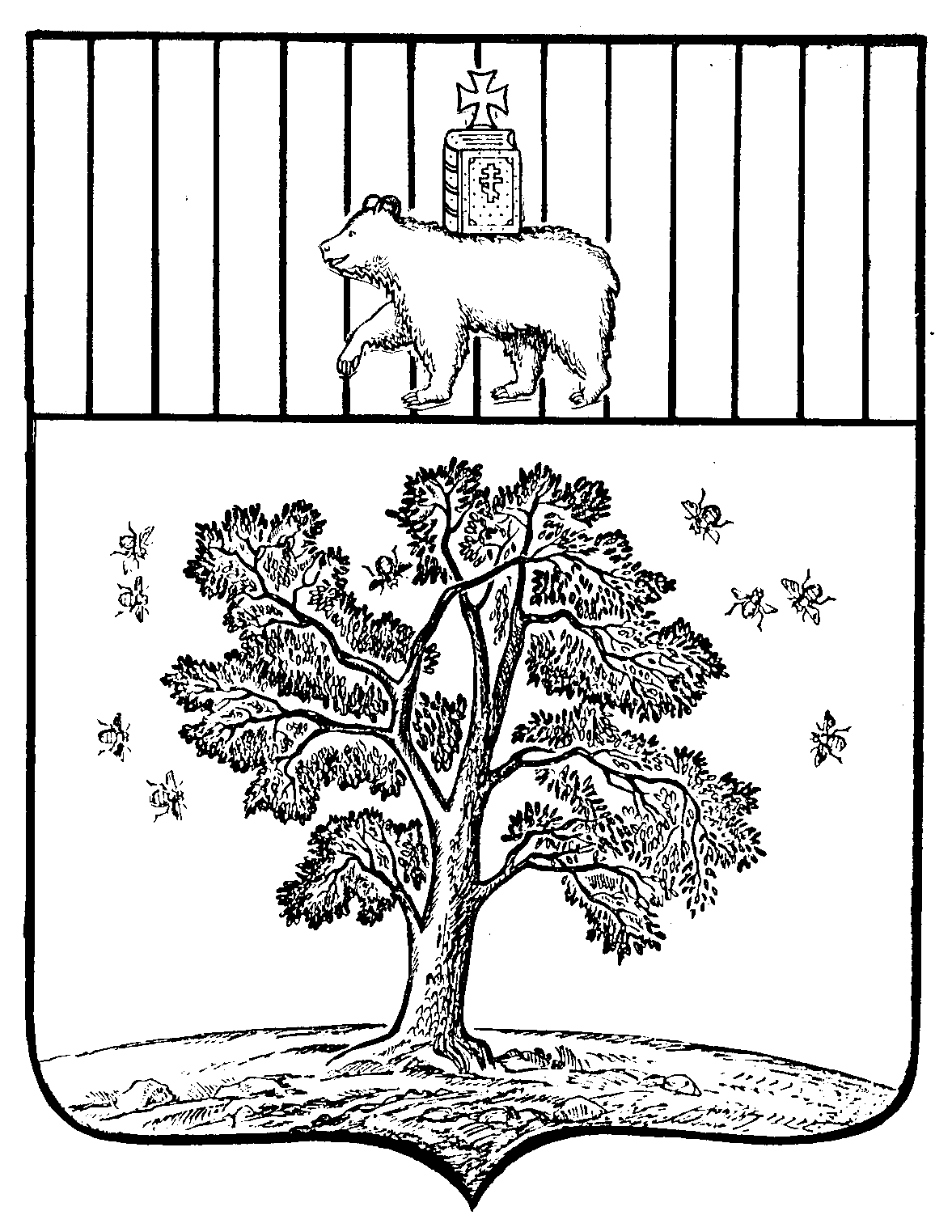 